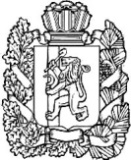 АДМИНИСТРАЦИЯ ПОСЕЛКА НИЖНИЙ ИНГАШНИЖНЕИНГАШСКОГО РАЙОНА КРАСНОЯРСКОГО КРАЯПОСТАНОВЛЕНИЕ17.12.2020 г.                      пгт. Нижний Ингаш                                       №183О внесении изменений в Постановление №41 от 22.04.2020 г. «Об утверждении  перечня  должностей муниципальной службы в Администрации поселка Нижний Ингаш, при назначении на которые граждане и при замещении которых муниципальные служащие обязаны представлять сведения о своих доходах, расходах, об имуществе и обязательствах имущественного характера, а также сведения о доходах, расходах, об имуществе и обязательствах имущественного характера своих супруги (супруга) и несовершеннолетних детей»В соответствии с Федеральным законом Федеральным законом от 25 декабря 2008 г. № 273-ФЗ "О противодействии коррупции", Законом Красноярского края от 07.07.2009 N 8-3542 "О представлении гражданами, претендующими на замещение должностей муниципальной службы, замещающими должности муниципальной службы, сведений о доходах, об имуществе и обязательствах имущественного характера, а также о представлении лицами, замещающими должности муниципальной службы, сведений о расходах", руководствуясь Уставом поселка Нижний Ингаш Нижнеингашского района Красноярского края, ПОСТАНОВЛЯЮ:1. Внести изменения в перечень должностей муниципальной службы в Администрации поселка Нижний Ингаш, при назначении на которые граждане и при замещении которых муниципальные служащие обязаны представлять сведения о своих доходах, расходах, об имуществе и обязательствах имущественного характера, а также сведения о доходах, расходах, об имуществе и обязательствах имущественного характера своих супруги (супруга) и несовершеннолетних детей  (Приложение №1).2. Контроль за исполнением настоящего Постановления оставляю за собой.3. Опубликовать постановление в периодическом печатном средстве массовой информации «Вестник муниципального образования поселок Нижний Ингаш» и на официальном сайте муниципального образования (http://nizhni-ingash.ru/).4. Постановление вступает в силу со дня официального опубликования   Глава поселка                                                                                     Б.И. ГузейПЕРЕЧЕНЬдолжностей муниципальной службы в Администрации поселка Нижний Ингаш, при назначении на которые граждане и при замещении которых муниципальные служащие обязаны представлять сведения о своих доходах, расходах, об имуществе и обязательствах имущественного характера, а также сведения о доходах, расходах, об имуществе и обязательствах имущественного характера своих супруги (супруга) и несовершеннолетних детейПриложение к постановлению № 183от  17.12.2020 года  Приложение к постановлению № 41от  22.04.2020 года  Категория должностиГруппа должностиНаименование должностиРуководителиГлавнаяЗаместитель главы поселка Нижний ИнгашСпециалистыВедущаяГлавный бухгалтерСпециалистыВедущаяНачальник отделаСпециалистыСтаршаяГлавный специалистВедущий специалист